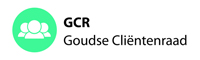 verslag besluitenlijstverslag besluitenlijstverslag besluitenlijstverslag besluitenlijstverslag besluitenlijstVergaderingVergadering25 november 2021, 14:00 – 16:00 uurlocatie: via ZoomAanwezig Verhinderd GASDNotulistAanwezig Verhinderd GASDNotulistTon de Korte (voorzitter)Adriaan Horrevorts (secretaris)Jon van LangeveldDymphna Bazen Cora Boxma Carla Weller Paul WiltenburgGuido PrinsenbergAleida Huisman Lucia Liefaart (vanaf 14.30 uur)Paula de WaalYvonne Muijs en Colette van der WeesHerman KleinTonny SluijsTon de Korte (voorzitter)Adriaan Horrevorts (secretaris)Jon van LangeveldDymphna Bazen Cora Boxma Carla Weller Paul WiltenburgGuido PrinsenbergAleida Huisman Lucia Liefaart (vanaf 14.30 uur)Paula de WaalYvonne Muijs en Colette van der WeesHerman KleinTonny SluijsTon de Korte (voorzitter)Adriaan Horrevorts (secretaris)Jon van LangeveldDymphna Bazen Cora Boxma Carla Weller Paul WiltenburgGuido PrinsenbergAleida Huisman Lucia Liefaart (vanaf 14.30 uur)Paula de WaalYvonne Muijs en Colette van der WeesHerman KleinTonny SluijsTon de Korte (voorzitter)Adriaan Horrevorts (secretaris)Jon van LangeveldDymphna Bazen Cora Boxma Carla Weller Paul WiltenburgGuido PrinsenbergAleida Huisman Lucia Liefaart (vanaf 14.30 uur)Paula de WaalYvonne Muijs en Colette van der WeesHerman KleinTonny SluijsNrNotulen/ActiepuntenNotulen/ActiepuntenNotulen/ActiepuntenNotulen/ActiepuntenNotulen/Actiepuntendoordoorgereed1.Vaststellen agenda, en vaststellen verslag + afspraken- en besluitenlijstd.d. 28-10-2021De agenda wordt ongewijzigd vastgesteld.Het verslag d.d. 28-10-2021 wordt vastgesteld, met inachtneming van de volgende tekstuele aanpassingen: Pag. 2, agendapunt 1, laatste sterretje: “elk Wijkcentrum heeft slechts een uurtje vrije inloop” wijzigen in “elk Sociaal Team heeft slechts een uurtje vrije inloop”.Pag. 3, agendapunt 3, Parkeren gehandicapten HvdS; laatste zin 1 alinea: “overleg is geweest met de GASD en GCR” wijzigen in “overleg is geweest met de GASD en GAB”.N.a.v. het verslag:Voorzitter stelt voor de nieuwe manager van de Sociaal Teams een keer uit te nodigen in de GCR vergadering waarop positief wordt gereageerd.Dymphna geeft aan dat er nog steeds onduidelijkheid is over betaald parkeren voor mantelzorgers. Mantelzorgers kunnen (een deel van) deze kosten vergoed krijgen maar weten dit helemaal niet. Echter, op de site staat duidelijk aangegeven dat men een aanvraag kan indienen voor deze vergoeding.Wat betreft vrij parkeren voor gehandicapten in de parkeergarages, en ook buiten, blijkt dit in het systeem moeilijk, of niet, te organiseren. Carla stelt voor de betreffende ambtenaar inzake het parkeerbeleid een keer uit te nodigen in de GCR vergadering. Ook dit voorstel wordt positief ontvangen.De A&B lijst d.d. 28-10-2021 wordt nog bijgewerkt.Vaststellen agenda, en vaststellen verslag + afspraken- en besluitenlijstd.d. 28-10-2021De agenda wordt ongewijzigd vastgesteld.Het verslag d.d. 28-10-2021 wordt vastgesteld, met inachtneming van de volgende tekstuele aanpassingen: Pag. 2, agendapunt 1, laatste sterretje: “elk Wijkcentrum heeft slechts een uurtje vrije inloop” wijzigen in “elk Sociaal Team heeft slechts een uurtje vrije inloop”.Pag. 3, agendapunt 3, Parkeren gehandicapten HvdS; laatste zin 1 alinea: “overleg is geweest met de GASD en GCR” wijzigen in “overleg is geweest met de GASD en GAB”.N.a.v. het verslag:Voorzitter stelt voor de nieuwe manager van de Sociaal Teams een keer uit te nodigen in de GCR vergadering waarop positief wordt gereageerd.Dymphna geeft aan dat er nog steeds onduidelijkheid is over betaald parkeren voor mantelzorgers. Mantelzorgers kunnen (een deel van) deze kosten vergoed krijgen maar weten dit helemaal niet. Echter, op de site staat duidelijk aangegeven dat men een aanvraag kan indienen voor deze vergoeding.Wat betreft vrij parkeren voor gehandicapten in de parkeergarages, en ook buiten, blijkt dit in het systeem moeilijk, of niet, te organiseren. Carla stelt voor de betreffende ambtenaar inzake het parkeerbeleid een keer uit te nodigen in de GCR vergadering. Ook dit voorstel wordt positief ontvangen.De A&B lijst d.d. 28-10-2021 wordt nog bijgewerkt.Vaststellen agenda, en vaststellen verslag + afspraken- en besluitenlijstd.d. 28-10-2021De agenda wordt ongewijzigd vastgesteld.Het verslag d.d. 28-10-2021 wordt vastgesteld, met inachtneming van de volgende tekstuele aanpassingen: Pag. 2, agendapunt 1, laatste sterretje: “elk Wijkcentrum heeft slechts een uurtje vrije inloop” wijzigen in “elk Sociaal Team heeft slechts een uurtje vrije inloop”.Pag. 3, agendapunt 3, Parkeren gehandicapten HvdS; laatste zin 1 alinea: “overleg is geweest met de GASD en GCR” wijzigen in “overleg is geweest met de GASD en GAB”.N.a.v. het verslag:Voorzitter stelt voor de nieuwe manager van de Sociaal Teams een keer uit te nodigen in de GCR vergadering waarop positief wordt gereageerd.Dymphna geeft aan dat er nog steeds onduidelijkheid is over betaald parkeren voor mantelzorgers. Mantelzorgers kunnen (een deel van) deze kosten vergoed krijgen maar weten dit helemaal niet. Echter, op de site staat duidelijk aangegeven dat men een aanvraag kan indienen voor deze vergoeding.Wat betreft vrij parkeren voor gehandicapten in de parkeergarages, en ook buiten, blijkt dit in het systeem moeilijk, of niet, te organiseren. Carla stelt voor de betreffende ambtenaar inzake het parkeerbeleid een keer uit te nodigen in de GCR vergadering. Ook dit voorstel wordt positief ontvangen.De A&B lijst d.d. 28-10-2021 wordt nog bijgewerkt.Vaststellen agenda, en vaststellen verslag + afspraken- en besluitenlijstd.d. 28-10-2021De agenda wordt ongewijzigd vastgesteld.Het verslag d.d. 28-10-2021 wordt vastgesteld, met inachtneming van de volgende tekstuele aanpassingen: Pag. 2, agendapunt 1, laatste sterretje: “elk Wijkcentrum heeft slechts een uurtje vrije inloop” wijzigen in “elk Sociaal Team heeft slechts een uurtje vrije inloop”.Pag. 3, agendapunt 3, Parkeren gehandicapten HvdS; laatste zin 1 alinea: “overleg is geweest met de GASD en GCR” wijzigen in “overleg is geweest met de GASD en GAB”.N.a.v. het verslag:Voorzitter stelt voor de nieuwe manager van de Sociaal Teams een keer uit te nodigen in de GCR vergadering waarop positief wordt gereageerd.Dymphna geeft aan dat er nog steeds onduidelijkheid is over betaald parkeren voor mantelzorgers. Mantelzorgers kunnen (een deel van) deze kosten vergoed krijgen maar weten dit helemaal niet. Echter, op de site staat duidelijk aangegeven dat men een aanvraag kan indienen voor deze vergoeding.Wat betreft vrij parkeren voor gehandicapten in de parkeergarages, en ook buiten, blijkt dit in het systeem moeilijk, of niet, te organiseren. Carla stelt voor de betreffende ambtenaar inzake het parkeerbeleid een keer uit te nodigen in de GCR vergadering. Ook dit voorstel wordt positief ontvangen.De A&B lijst d.d. 28-10-2021 wordt nog bijgewerkt.Vaststellen agenda, en vaststellen verslag + afspraken- en besluitenlijstd.d. 28-10-2021De agenda wordt ongewijzigd vastgesteld.Het verslag d.d. 28-10-2021 wordt vastgesteld, met inachtneming van de volgende tekstuele aanpassingen: Pag. 2, agendapunt 1, laatste sterretje: “elk Wijkcentrum heeft slechts een uurtje vrije inloop” wijzigen in “elk Sociaal Team heeft slechts een uurtje vrije inloop”.Pag. 3, agendapunt 3, Parkeren gehandicapten HvdS; laatste zin 1 alinea: “overleg is geweest met de GASD en GCR” wijzigen in “overleg is geweest met de GASD en GAB”.N.a.v. het verslag:Voorzitter stelt voor de nieuwe manager van de Sociaal Teams een keer uit te nodigen in de GCR vergadering waarop positief wordt gereageerd.Dymphna geeft aan dat er nog steeds onduidelijkheid is over betaald parkeren voor mantelzorgers. Mantelzorgers kunnen (een deel van) deze kosten vergoed krijgen maar weten dit helemaal niet. Echter, op de site staat duidelijk aangegeven dat men een aanvraag kan indienen voor deze vergoeding.Wat betreft vrij parkeren voor gehandicapten in de parkeergarages, en ook buiten, blijkt dit in het systeem moeilijk, of niet, te organiseren. Carla stelt voor de betreffende ambtenaar inzake het parkeerbeleid een keer uit te nodigen in de GCR vergadering. Ook dit voorstel wordt positief ontvangen.De A&B lijst d.d. 28-10-2021 wordt nog bijgewerkt.2.GCR lopende zakenAfsluiting Maaltijdenproject (Concept advies)Adriaan geeft een uitgebreide toelichting m.b.t. dit onderwerp en verwijst ook naar de mail die vandaag is verspreid door de contactambtenaar met het volgende bericht:“Op 7 april 2020 heeft de Gemeente kennis genomen van het advies van de GCR omtrent maaltijdverzorging. Het bleek dat de vorm van een maatwerkvoorziening vanuit de Wmo niet volledig kon voldoen aan het aansluiten op de behoeften van de inwoners die u had verzameld en gesproken.  Inmiddels kunnen we u mededelen dat we uw advies omtrent maaltijdverzorging hebben verwerkt in de vaststelling van een subsidie voor 2022.Het betreft de subsidieaanvraag van Thuisgekookt.” Na een uitgebreide discussie over dit onderwerp concludeert de voorzitter dat de volgende vragen/aandachtspunten aan de gemeente zullen worden voorgelegd:1.Ziet de gemeente kans om de soms hoge kosten van maaltijden te compenseren d.m.v. een vergoeding?2.Overzicht uitbreiden met een aantal landelijke maaltijdverstrekkers.Voorzitter merkt op dat de Goudawijzer volstrekt ontoereikend is op dit punt.Het bevorderen van sociale cohesie speelt juist een belangrijke rol. Adriaan zal het advies in overleg met Carla en de voorzitter aanpassen. In ieder geval zal advies nr. 4 worden toegevoegd om de gemeente op te roepen om in het kader van het preventieakkoord hiermee aan de slag te gaan, en de wijkcentra hierin mee te nemen. Tenslotte zal spreker het aangepaste advies voor akkoord nog voorleggen aan de GCR leden en daarna verzenden.Terugkoppeling van gesprekken en overleggen:*gesprek met gemeente over OCO (zie infoblad GCR november 2021)Paul heeft op 11-11-2021 een gesprek gehad, en gisteren heeft hij een folder verspreid met het verzoek om commentaar Carla heeft begrepen dat de folder al is verspreid, en dat bij de volgende herdruk van de folder de GCR zijn commentaar kan meegeven. Voorzitter concludeert dat er nog tijd is om te reageren.Paul zal i.o.m. Carla de folder becommentariëren en dit daarna nog voorleggen aan de GCR.*gesprek met adviesraden regio Midden Holland (zie infoblad GCR nov. 21)Dit is een goed gesprek geweest en voorzitter verwijst naar de afspraken op het infoblad. Spreker heeft het werkplan Jeugd van de GCR naar alle adviesraden gestuurd, en hierover zal een zoom meeting worden georganiseerd in januari om onder andere te kijken naar knelpunten en/of onderwerpen gezamenlijk kunnen worden opgepakt. Aanleiding was dat gemeenten steeds meer regionaal gaan oppakken. Bij de gemeente wordt zelfs een aparte afdeling geformeerd die op regionaal niveau gaat werken. T.z.t., als bekend wordt wie voor de GCR aanspreekpunten binnen deze afdeling worden, zal spreker dit melden.*bericht over advies “ontheffing RVV”(  (zie infoblad GCR november 2021)*gesprek met wethouders over begroting GASD/GCRVoorzitter heeft dit gesprek met Bob Lodder gevoerd omdat Adriaan verhinderd was. Spreker geeft nogmaals aan dat, als iemand een opleiding wil doen, of een boek wil kopen, dit bij hem aan te geven. GCR beschikt over financiële middelen hiervoor.In het gesprek is onder andere aangekaart dat het college niet voldoende serieus omgaat met de GASD en GCR. Over en weer dient meer te worden geïnvesteerd in elkaar. In de GCR verordening zou een punt kunnen worden opgenomen om over een onderwerp een overleg aan te vragen, dus meer met elkaar in gesprek gaan, en niet alleen schriftelijk af te doen. Afgesproken wordt om eerst het verslag van de contactambtenaar af te wachten van dit gesprek.GCR lopende zakenAfsluiting Maaltijdenproject (Concept advies)Adriaan geeft een uitgebreide toelichting m.b.t. dit onderwerp en verwijst ook naar de mail die vandaag is verspreid door de contactambtenaar met het volgende bericht:“Op 7 april 2020 heeft de Gemeente kennis genomen van het advies van de GCR omtrent maaltijdverzorging. Het bleek dat de vorm van een maatwerkvoorziening vanuit de Wmo niet volledig kon voldoen aan het aansluiten op de behoeften van de inwoners die u had verzameld en gesproken.  Inmiddels kunnen we u mededelen dat we uw advies omtrent maaltijdverzorging hebben verwerkt in de vaststelling van een subsidie voor 2022.Het betreft de subsidieaanvraag van Thuisgekookt.” Na een uitgebreide discussie over dit onderwerp concludeert de voorzitter dat de volgende vragen/aandachtspunten aan de gemeente zullen worden voorgelegd:1.Ziet de gemeente kans om de soms hoge kosten van maaltijden te compenseren d.m.v. een vergoeding?2.Overzicht uitbreiden met een aantal landelijke maaltijdverstrekkers.Voorzitter merkt op dat de Goudawijzer volstrekt ontoereikend is op dit punt.Het bevorderen van sociale cohesie speelt juist een belangrijke rol. Adriaan zal het advies in overleg met Carla en de voorzitter aanpassen. In ieder geval zal advies nr. 4 worden toegevoegd om de gemeente op te roepen om in het kader van het preventieakkoord hiermee aan de slag te gaan, en de wijkcentra hierin mee te nemen. Tenslotte zal spreker het aangepaste advies voor akkoord nog voorleggen aan de GCR leden en daarna verzenden.Terugkoppeling van gesprekken en overleggen:*gesprek met gemeente over OCO (zie infoblad GCR november 2021)Paul heeft op 11-11-2021 een gesprek gehad, en gisteren heeft hij een folder verspreid met het verzoek om commentaar Carla heeft begrepen dat de folder al is verspreid, en dat bij de volgende herdruk van de folder de GCR zijn commentaar kan meegeven. Voorzitter concludeert dat er nog tijd is om te reageren.Paul zal i.o.m. Carla de folder becommentariëren en dit daarna nog voorleggen aan de GCR.*gesprek met adviesraden regio Midden Holland (zie infoblad GCR nov. 21)Dit is een goed gesprek geweest en voorzitter verwijst naar de afspraken op het infoblad. Spreker heeft het werkplan Jeugd van de GCR naar alle adviesraden gestuurd, en hierover zal een zoom meeting worden georganiseerd in januari om onder andere te kijken naar knelpunten en/of onderwerpen gezamenlijk kunnen worden opgepakt. Aanleiding was dat gemeenten steeds meer regionaal gaan oppakken. Bij de gemeente wordt zelfs een aparte afdeling geformeerd die op regionaal niveau gaat werken. T.z.t., als bekend wordt wie voor de GCR aanspreekpunten binnen deze afdeling worden, zal spreker dit melden.*bericht over advies “ontheffing RVV”(  (zie infoblad GCR november 2021)*gesprek met wethouders over begroting GASD/GCRVoorzitter heeft dit gesprek met Bob Lodder gevoerd omdat Adriaan verhinderd was. Spreker geeft nogmaals aan dat, als iemand een opleiding wil doen, of een boek wil kopen, dit bij hem aan te geven. GCR beschikt over financiële middelen hiervoor.In het gesprek is onder andere aangekaart dat het college niet voldoende serieus omgaat met de GASD en GCR. Over en weer dient meer te worden geïnvesteerd in elkaar. In de GCR verordening zou een punt kunnen worden opgenomen om over een onderwerp een overleg aan te vragen, dus meer met elkaar in gesprek gaan, en niet alleen schriftelijk af te doen. Afgesproken wordt om eerst het verslag van de contactambtenaar af te wachten van dit gesprek.GCR lopende zakenAfsluiting Maaltijdenproject (Concept advies)Adriaan geeft een uitgebreide toelichting m.b.t. dit onderwerp en verwijst ook naar de mail die vandaag is verspreid door de contactambtenaar met het volgende bericht:“Op 7 april 2020 heeft de Gemeente kennis genomen van het advies van de GCR omtrent maaltijdverzorging. Het bleek dat de vorm van een maatwerkvoorziening vanuit de Wmo niet volledig kon voldoen aan het aansluiten op de behoeften van de inwoners die u had verzameld en gesproken.  Inmiddels kunnen we u mededelen dat we uw advies omtrent maaltijdverzorging hebben verwerkt in de vaststelling van een subsidie voor 2022.Het betreft de subsidieaanvraag van Thuisgekookt.” Na een uitgebreide discussie over dit onderwerp concludeert de voorzitter dat de volgende vragen/aandachtspunten aan de gemeente zullen worden voorgelegd:1.Ziet de gemeente kans om de soms hoge kosten van maaltijden te compenseren d.m.v. een vergoeding?2.Overzicht uitbreiden met een aantal landelijke maaltijdverstrekkers.Voorzitter merkt op dat de Goudawijzer volstrekt ontoereikend is op dit punt.Het bevorderen van sociale cohesie speelt juist een belangrijke rol. Adriaan zal het advies in overleg met Carla en de voorzitter aanpassen. In ieder geval zal advies nr. 4 worden toegevoegd om de gemeente op te roepen om in het kader van het preventieakkoord hiermee aan de slag te gaan, en de wijkcentra hierin mee te nemen. Tenslotte zal spreker het aangepaste advies voor akkoord nog voorleggen aan de GCR leden en daarna verzenden.Terugkoppeling van gesprekken en overleggen:*gesprek met gemeente over OCO (zie infoblad GCR november 2021)Paul heeft op 11-11-2021 een gesprek gehad, en gisteren heeft hij een folder verspreid met het verzoek om commentaar Carla heeft begrepen dat de folder al is verspreid, en dat bij de volgende herdruk van de folder de GCR zijn commentaar kan meegeven. Voorzitter concludeert dat er nog tijd is om te reageren.Paul zal i.o.m. Carla de folder becommentariëren en dit daarna nog voorleggen aan de GCR.*gesprek met adviesraden regio Midden Holland (zie infoblad GCR nov. 21)Dit is een goed gesprek geweest en voorzitter verwijst naar de afspraken op het infoblad. Spreker heeft het werkplan Jeugd van de GCR naar alle adviesraden gestuurd, en hierover zal een zoom meeting worden georganiseerd in januari om onder andere te kijken naar knelpunten en/of onderwerpen gezamenlijk kunnen worden opgepakt. Aanleiding was dat gemeenten steeds meer regionaal gaan oppakken. Bij de gemeente wordt zelfs een aparte afdeling geformeerd die op regionaal niveau gaat werken. T.z.t., als bekend wordt wie voor de GCR aanspreekpunten binnen deze afdeling worden, zal spreker dit melden.*bericht over advies “ontheffing RVV”(  (zie infoblad GCR november 2021)*gesprek met wethouders over begroting GASD/GCRVoorzitter heeft dit gesprek met Bob Lodder gevoerd omdat Adriaan verhinderd was. Spreker geeft nogmaals aan dat, als iemand een opleiding wil doen, of een boek wil kopen, dit bij hem aan te geven. GCR beschikt over financiële middelen hiervoor.In het gesprek is onder andere aangekaart dat het college niet voldoende serieus omgaat met de GASD en GCR. Over en weer dient meer te worden geïnvesteerd in elkaar. In de GCR verordening zou een punt kunnen worden opgenomen om over een onderwerp een overleg aan te vragen, dus meer met elkaar in gesprek gaan, en niet alleen schriftelijk af te doen. Afgesproken wordt om eerst het verslag van de contactambtenaar af te wachten van dit gesprek.GCR lopende zakenAfsluiting Maaltijdenproject (Concept advies)Adriaan geeft een uitgebreide toelichting m.b.t. dit onderwerp en verwijst ook naar de mail die vandaag is verspreid door de contactambtenaar met het volgende bericht:“Op 7 april 2020 heeft de Gemeente kennis genomen van het advies van de GCR omtrent maaltijdverzorging. Het bleek dat de vorm van een maatwerkvoorziening vanuit de Wmo niet volledig kon voldoen aan het aansluiten op de behoeften van de inwoners die u had verzameld en gesproken.  Inmiddels kunnen we u mededelen dat we uw advies omtrent maaltijdverzorging hebben verwerkt in de vaststelling van een subsidie voor 2022.Het betreft de subsidieaanvraag van Thuisgekookt.” Na een uitgebreide discussie over dit onderwerp concludeert de voorzitter dat de volgende vragen/aandachtspunten aan de gemeente zullen worden voorgelegd:1.Ziet de gemeente kans om de soms hoge kosten van maaltijden te compenseren d.m.v. een vergoeding?2.Overzicht uitbreiden met een aantal landelijke maaltijdverstrekkers.Voorzitter merkt op dat de Goudawijzer volstrekt ontoereikend is op dit punt.Het bevorderen van sociale cohesie speelt juist een belangrijke rol. Adriaan zal het advies in overleg met Carla en de voorzitter aanpassen. In ieder geval zal advies nr. 4 worden toegevoegd om de gemeente op te roepen om in het kader van het preventieakkoord hiermee aan de slag te gaan, en de wijkcentra hierin mee te nemen. Tenslotte zal spreker het aangepaste advies voor akkoord nog voorleggen aan de GCR leden en daarna verzenden.Terugkoppeling van gesprekken en overleggen:*gesprek met gemeente over OCO (zie infoblad GCR november 2021)Paul heeft op 11-11-2021 een gesprek gehad, en gisteren heeft hij een folder verspreid met het verzoek om commentaar Carla heeft begrepen dat de folder al is verspreid, en dat bij de volgende herdruk van de folder de GCR zijn commentaar kan meegeven. Voorzitter concludeert dat er nog tijd is om te reageren.Paul zal i.o.m. Carla de folder becommentariëren en dit daarna nog voorleggen aan de GCR.*gesprek met adviesraden regio Midden Holland (zie infoblad GCR nov. 21)Dit is een goed gesprek geweest en voorzitter verwijst naar de afspraken op het infoblad. Spreker heeft het werkplan Jeugd van de GCR naar alle adviesraden gestuurd, en hierover zal een zoom meeting worden georganiseerd in januari om onder andere te kijken naar knelpunten en/of onderwerpen gezamenlijk kunnen worden opgepakt. Aanleiding was dat gemeenten steeds meer regionaal gaan oppakken. Bij de gemeente wordt zelfs een aparte afdeling geformeerd die op regionaal niveau gaat werken. T.z.t., als bekend wordt wie voor de GCR aanspreekpunten binnen deze afdeling worden, zal spreker dit melden.*bericht over advies “ontheffing RVV”(  (zie infoblad GCR november 2021)*gesprek met wethouders over begroting GASD/GCRVoorzitter heeft dit gesprek met Bob Lodder gevoerd omdat Adriaan verhinderd was. Spreker geeft nogmaals aan dat, als iemand een opleiding wil doen, of een boek wil kopen, dit bij hem aan te geven. GCR beschikt over financiële middelen hiervoor.In het gesprek is onder andere aangekaart dat het college niet voldoende serieus omgaat met de GASD en GCR. Over en weer dient meer te worden geïnvesteerd in elkaar. In de GCR verordening zou een punt kunnen worden opgenomen om over een onderwerp een overleg aan te vragen, dus meer met elkaar in gesprek gaan, en niet alleen schriftelijk af te doen. Afgesproken wordt om eerst het verslag van de contactambtenaar af te wachten van dit gesprek.GCR lopende zakenAfsluiting Maaltijdenproject (Concept advies)Adriaan geeft een uitgebreide toelichting m.b.t. dit onderwerp en verwijst ook naar de mail die vandaag is verspreid door de contactambtenaar met het volgende bericht:“Op 7 april 2020 heeft de Gemeente kennis genomen van het advies van de GCR omtrent maaltijdverzorging. Het bleek dat de vorm van een maatwerkvoorziening vanuit de Wmo niet volledig kon voldoen aan het aansluiten op de behoeften van de inwoners die u had verzameld en gesproken.  Inmiddels kunnen we u mededelen dat we uw advies omtrent maaltijdverzorging hebben verwerkt in de vaststelling van een subsidie voor 2022.Het betreft de subsidieaanvraag van Thuisgekookt.” Na een uitgebreide discussie over dit onderwerp concludeert de voorzitter dat de volgende vragen/aandachtspunten aan de gemeente zullen worden voorgelegd:1.Ziet de gemeente kans om de soms hoge kosten van maaltijden te compenseren d.m.v. een vergoeding?2.Overzicht uitbreiden met een aantal landelijke maaltijdverstrekkers.Voorzitter merkt op dat de Goudawijzer volstrekt ontoereikend is op dit punt.Het bevorderen van sociale cohesie speelt juist een belangrijke rol. Adriaan zal het advies in overleg met Carla en de voorzitter aanpassen. In ieder geval zal advies nr. 4 worden toegevoegd om de gemeente op te roepen om in het kader van het preventieakkoord hiermee aan de slag te gaan, en de wijkcentra hierin mee te nemen. Tenslotte zal spreker het aangepaste advies voor akkoord nog voorleggen aan de GCR leden en daarna verzenden.Terugkoppeling van gesprekken en overleggen:*gesprek met gemeente over OCO (zie infoblad GCR november 2021)Paul heeft op 11-11-2021 een gesprek gehad, en gisteren heeft hij een folder verspreid met het verzoek om commentaar Carla heeft begrepen dat de folder al is verspreid, en dat bij de volgende herdruk van de folder de GCR zijn commentaar kan meegeven. Voorzitter concludeert dat er nog tijd is om te reageren.Paul zal i.o.m. Carla de folder becommentariëren en dit daarna nog voorleggen aan de GCR.*gesprek met adviesraden regio Midden Holland (zie infoblad GCR nov. 21)Dit is een goed gesprek geweest en voorzitter verwijst naar de afspraken op het infoblad. Spreker heeft het werkplan Jeugd van de GCR naar alle adviesraden gestuurd, en hierover zal een zoom meeting worden georganiseerd in januari om onder andere te kijken naar knelpunten en/of onderwerpen gezamenlijk kunnen worden opgepakt. Aanleiding was dat gemeenten steeds meer regionaal gaan oppakken. Bij de gemeente wordt zelfs een aparte afdeling geformeerd die op regionaal niveau gaat werken. T.z.t., als bekend wordt wie voor de GCR aanspreekpunten binnen deze afdeling worden, zal spreker dit melden.*bericht over advies “ontheffing RVV”(  (zie infoblad GCR november 2021)*gesprek met wethouders over begroting GASD/GCRVoorzitter heeft dit gesprek met Bob Lodder gevoerd omdat Adriaan verhinderd was. Spreker geeft nogmaals aan dat, als iemand een opleiding wil doen, of een boek wil kopen, dit bij hem aan te geven. GCR beschikt over financiële middelen hiervoor.In het gesprek is onder andere aangekaart dat het college niet voldoende serieus omgaat met de GASD en GCR. Over en weer dient meer te worden geïnvesteerd in elkaar. In de GCR verordening zou een punt kunnen worden opgenomen om over een onderwerp een overleg aan te vragen, dus meer met elkaar in gesprek gaan, en niet alleen schriftelijk af te doen. Afgesproken wordt om eerst het verslag van de contactambtenaar af te wachten van dit gesprek.Paul/CarlaPaul/CarlaDec.’213.Vergaderrooster GASD GCR 2022Het vergaderrooster wordt conform vastgesteld.Vergaderrooster GASD GCR 2022Het vergaderrooster wordt conform vastgesteld.Vergaderrooster GASD GCR 2022Het vergaderrooster wordt conform vastgesteld.Vergaderrooster GASD GCR 2022Het vergaderrooster wordt conform vastgesteld.Vergaderrooster GASD GCR 2022Het vergaderrooster wordt conform vastgesteld.4.Wat verder ter tafel komtCora merkt op dat de Hopper al 12 tot 15 jaar een zorgenkind is.*De Hopper komt nog steeds te laat. Voorbeelden van zwembad en kaart- avond. Voorzitter legt dit voor aan de contactambtenaar.Verder merkt Cora het volgende op:*De hulp in de huishouding: 50 procent geleverde zorg Agathos, en Actief zorg kan ook niet leveren. Mensen hebben in de vakantieperiode 6 weken geen hulp ontvangen.Ook dit punt zal voorzitter bij het volgende agendaoverleg aankaarten en vragen of de gemeente hier zicht op heeft.Wat verder ter tafel komtCora merkt op dat de Hopper al 12 tot 15 jaar een zorgenkind is.*De Hopper komt nog steeds te laat. Voorbeelden van zwembad en kaart- avond. Voorzitter legt dit voor aan de contactambtenaar.Verder merkt Cora het volgende op:*De hulp in de huishouding: 50 procent geleverde zorg Agathos, en Actief zorg kan ook niet leveren. Mensen hebben in de vakantieperiode 6 weken geen hulp ontvangen.Ook dit punt zal voorzitter bij het volgende agendaoverleg aankaarten en vragen of de gemeente hier zicht op heeft.Wat verder ter tafel komtCora merkt op dat de Hopper al 12 tot 15 jaar een zorgenkind is.*De Hopper komt nog steeds te laat. Voorbeelden van zwembad en kaart- avond. Voorzitter legt dit voor aan de contactambtenaar.Verder merkt Cora het volgende op:*De hulp in de huishouding: 50 procent geleverde zorg Agathos, en Actief zorg kan ook niet leveren. Mensen hebben in de vakantieperiode 6 weken geen hulp ontvangen.Ook dit punt zal voorzitter bij het volgende agendaoverleg aankaarten en vragen of de gemeente hier zicht op heeft.Wat verder ter tafel komtCora merkt op dat de Hopper al 12 tot 15 jaar een zorgenkind is.*De Hopper komt nog steeds te laat. Voorbeelden van zwembad en kaart- avond. Voorzitter legt dit voor aan de contactambtenaar.Verder merkt Cora het volgende op:*De hulp in de huishouding: 50 procent geleverde zorg Agathos, en Actief zorg kan ook niet leveren. Mensen hebben in de vakantieperiode 6 weken geen hulp ontvangen.Ook dit punt zal voorzitter bij het volgende agendaoverleg aankaarten en vragen of de gemeente hier zicht op heeft.Wat verder ter tafel komtCora merkt op dat de Hopper al 12 tot 15 jaar een zorgenkind is.*De Hopper komt nog steeds te laat. Voorbeelden van zwembad en kaart- avond. Voorzitter legt dit voor aan de contactambtenaar.Verder merkt Cora het volgende op:*De hulp in de huishouding: 50 procent geleverde zorg Agathos, en Actief zorg kan ook niet leveren. Mensen hebben in de vakantieperiode 6 weken geen hulp ontvangen.Ook dit punt zal voorzitter bij het volgende agendaoverleg aankaarten en vragen of de gemeente hier zicht op heeft.5.GASD-zakenHerman geeft een korte terugkoppeling n.a.v. de GASD vergadering van vanmorgen. In deze vergadering is uitvoerig gesproken met een directielid, omdat de gemeentesecretaris ziek was.Over inburgering krijgt de GASD een brief.GASD-zakenHerman geeft een korte terugkoppeling n.a.v. de GASD vergadering van vanmorgen. In deze vergadering is uitvoerig gesproken met een directielid, omdat de gemeentesecretaris ziek was.Over inburgering krijgt de GASD een brief.GASD-zakenHerman geeft een korte terugkoppeling n.a.v. de GASD vergadering van vanmorgen. In deze vergadering is uitvoerig gesproken met een directielid, omdat de gemeentesecretaris ziek was.Over inburgering krijgt de GASD een brief.GASD-zakenHerman geeft een korte terugkoppeling n.a.v. de GASD vergadering van vanmorgen. In deze vergadering is uitvoerig gesproken met een directielid, omdat de gemeentesecretaris ziek was.Over inburgering krijgt de GASD een brief.GASD-zakenHerman geeft een korte terugkoppeling n.a.v. de GASD vergadering van vanmorgen. In deze vergadering is uitvoerig gesproken met een directielid, omdat de gemeentesecretaris ziek was.Over inburgering krijgt de GASD een brief.6. SluitingSluitingSluitingSluitingSluiting